DIREZIONE DIDATTICA STATALE 3° CIRCOLO di ANGRI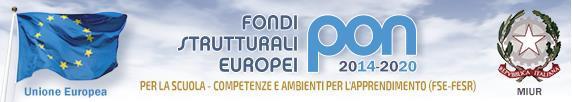 Via  D.Alighieri , 15 - 84012 ANGRI (SA) Tel./fax 081.5138806Temporaneamente insediata in via Lazio, s.n.c. - AngriC.F. 94008830658  E-mail: saee18300p@istruzione.itSito web: www.terzocircoloangri.gov.itPosta certificata: saee18300p@pec.istruzione.itCodice Univoco Ufficio: UFTIIKScuola PrimariaProgrammazione annualeGeografia                                                                   Classi Quintea.s. 2022/2023Data                                                                                                                                                                                                    Docenti COMPETENZE CHIAVE E DI CITTADINANZACompetenza in materia di consapevolezza ed espressione culturaliCompetenza digitaleCompetenza personale, sociale e caacità di imparare ad imparareCompetenza in materia di cittadinanzaCompetenza imprenditorialeSettembre Settembre Settembre Settembre I Bimestre: ottobre e novembreI Bimestre: ottobre e novembreI Bimestre: ottobre e novembreI Bimestre: ottobre e novembreIndicatori ConoscenzeAbilità Competenze ORIENTAMENTOI punti cardinali principali e intermediLocalizza sul planisfero e sul globo la posizione dell’Italia in Europa e nel MondoSi orienta nello spazio circostante e sulle carte geografiche, utilizzando riferimenti topologici e punti cardinaliLINGUAGGI DELLA GEO-GRAFICITA’Varie tipologie di carte geograficheAnalizza fatti e fenomeni (locali e globali) interpretando carte geografiche: fisiche, politiche, topografiche, tematiche, grafici, elaborazioni digitali, repertori statistici relativi a indicatori socio-demografici ed economiciUtilizza il linguaggio della geo-graficità per interpretare carte geografiche e globo terrestrePAESAGGIOI cinque continenti Il continente europeoI principali “oggetti” geografici fisici del territorio italiano, struttura e caratteristicheConosce nei caratteri generali: la popolazione, le Lingue, le religioni, lo sviluppo sostenibile dei diversi continentiConosce a grandi linee: l’aspetto, il territorio, il clima e l’insediamento umano del continente europeo L’Europa politica e l’Unione Europea.Analizza i principali “oggetti” geografici fisici (monti, colline, pianure, fiumi, laghi, coste, mari, oceani, isole, arcipelaghi, ecc,) del territorio italiano Conosce gli elementi che caratterizzano i principali paesaggi (di montagna, collina, pianura, vulcanici, ecc.) italiani, europei e mondiali, individuando le analogie e le differenzeRicava informazioni geografiche da una pluralità di fonti (cartografiche e satellitari, tecnologie digitali, fotografiche, artistico-letterarie)REGIONE E SISTEMA TERRITORIALELo Stato Italiano e i suoi abitanti L’Ordinamento dello StatoClassifica le attività lavorative in base ai settori economiciCoglie nei paesaggi mondiali della storia le progressive trasformazioni operate dall’uomo sul paesaggio naturaleII Bimestre: dicembre e gennaio (termine I quadrimestre)II Bimestre: dicembre e gennaio (termine I quadrimestre)II Bimestre: dicembre e gennaio (termine I quadrimestre)II Bimestre: dicembre e gennaio (termine I quadrimestre)Indicatori Conoscenze Abilità Competenze ORIENTAMENTOI punti cardinali principali e intermedi  Posizione dell’Italia e dell’Europa sul planisfero e sul globoLocalizza sul planisfero e sul globo la posizione dell’Italia in Europa e nel mondoSi orienta nello spazio circostante e sulle carte geografiche, utilizzando riferimenti topologici e punti cardinaliLINGUAGGI DELLA GEO-GRAFICITA’Varie tipologie di carte geograficheAnalizza fatti e fenomeni (locali e globali) interpretando carte geografiche: fisiche, politiche, topografiche, tematiche, grafici, elaborazioni digitali, repertori statistici relativi a indicatori socio-demografici ed economiciUtilizza il linguaggio della geo-graficità per interpretare carte geografiche e globo terrestrePAESAGGIOLo Stato Italiano e i suoi abitantiL’Ordinamento dello StatoLe regioni geografiche italianeAnalizza i principali “oggetti” geografici fisici (monti, colline, pianure, fiumi, laghi, coste, mari, oceani, isole, arcipelaghi, ecc,) del territorio italiano ● Conosce gli elementi che caratterizzano i principali paesaggi (di montagna, collina, pianura, vulcanici, ecc.) italiani, europei e mondiali, individuando le analogie e le differenzeRiconosce e denomina i principali “oggetti” geografici fisici (fiumi, monti, pianure, coste, colline, laghi, mariREGIONE E SISTEMA TERRITORIALELe regioni geografiche italianeAnalizza i principali “oggetti” geografici fisici (monti, colline, pianure, fiumi, laghi, coste, mari, oceani, isole, arcipelaghi, ecc,) del territorio italianoRiconosce e denomina i principali “oggetti” geografici fisici (fiumi, monti, pianure, coste, colline, laghi, mari ● Individua i caratteri che connotano i paesaggi (di montagna, collina, pianura, vulcanici, ecc.) con particolare attenzione a quelli italianiIII Bimestre: febbraio e marzoIII Bimestre: febbraio e marzoIII Bimestre: febbraio e marzoIII Bimestre: febbraio e marzoIndicatori Conoscenze Abilità Competenze ORIENTAMENTOI punti cardinali principali e intermedi Posizione dell’Italia e dell’Europa sul planisfero e sul globoSi orienta nello spazio e sulle carte utilizzando la bussola e i punti cardinali anche in relazione al sole  Localizza sul planisfero e sul globo la posizione dell’Italia in Europa e nel mondoSi orienta nello spazio circostante e sulle carte geografiche, utilizzando riferimenti topologici e punti cardinaliLINGUAGGI DELLA GEO-GRAFICITA’Varie tipologie di carte geograficheAnalizza fatti e fenomeni (locali e globali) interpretando carte geografiche: fisiche, politiche, topografiche, tematiche, grafici, elaborazioni digitali, repertori statistici relativi a indicatori socio-demografici ed economiciUtilizza il linguaggio della geo-graficità per interpretare carte geografiche e globo terrestrePAESAGGIOLe regioni geografiche italiane Regioni politiche italiane:  L’Italia settentrionale (Valle D’Aosta, Piemonte, Lombardia, Trentino Alto Adige, Veneto, Friuli Venezia Giulia, Emilia RomagnaConosce le caratteristiche della popolazione italiana, le ragioni storiche, le diversità linguistiche e religiose  Classifica le attività lavorative in base ai settori economiciIndividua i caratteri che connotano i paesaggi (di montagna, collina, pianura, vulcanici, ecc.) con particolare attenzione a quelli italianiREGIONE E SISTEMA TERRITORIALEIl patrimonio naturale e culturale locale, regionale da tutelare e valorizzareConosce la suddivisione dello Stato in Regioni, Province e ComuneSi rende conto che lo spazio geografico è un sistema territoriale, costituito da elementi fisici e antropici legati da rapporti di connessione e/o di interdipendenzaIV Bimestre: aprile e maggio (termine II Quadrimestre)IV Bimestre: aprile e maggio (termine II Quadrimestre)IV Bimestre: aprile e maggio (termine II Quadrimestre)IV Bimestre: aprile e maggio (termine II Quadrimestre)Indicatori Conoscenze Abilità Competenze ORIENTAMENTOI punti cardinali principali e intermedi Posizione dell’Italia e dell’Europa sul planisfero e sul globoLocalizza sul planisfero e sul globo la posizione dell’Italia in Europa e nel mondoSi orienta nello spazio circostante e sulle carte geografiche, utilizzando riferimenti topologici e punti cardinaliLINGUAGGI DELLA GEO-GRAFICITA’Varie tipologie di carte geograficheAnalizza fatti e fenomeni (locali e globali) interpretando carte geografiche: fisiche, politiche, topografiche, tematiche, grafici, elaborazioni digitali, repertori statistici relativi a indicatori socio-demografici ed economiciUtilizza il linguaggio della geo-graficità per interpretare carte geografiche e globo terrestrePAESAGGIOL’Italia centrale (Toscana, Umbria, Marche, Lazio, Abruzzo) L’Italia meridionale e insulare (Molise, Campania, Puglia, Basilicata, Calabria, Sicilia, Sardegna) Il patrimonio naturale e culturale locale, regionale da tutelareIndividua problemi relativi alla tutela e valorizzazione del patrimonio naturale e culturale, proponendo soluzioni idonee nel proprio contesto di vitaCoglie nei paesaggi mondiali della storia le progressive trasformazioni operate dall’uomo sul paesaggio naturaleREGIONE E SISTEMA TERRITORIALEIl patrimonio naturale e culturale locale, regionale da tutelare e valorizzare Individua problemi relativi alla tutela e valorizzazione del patrimonio naturale e culturale, proponendo soluzioni idonee nel proprio contesto di vitaConosce la suddivisione dello Stato in Regioni, Province e ComuniGiugno Giugno METODOLOGIA La metodologia scelta si baserà su una didattica laboratoriale, intendendo il laboratorio non come luogo fisico, ma come luogo mentale, concetuale e procedurale, dove il bambino è intendo a fare più che ad ascoltare. Attraverso il ricorso alle nuove tecnologie, si stimolerà la capacità espressiva, cognitiva e comunicativa. Si promuoveranno: conversazioni guidate, lavori di gruppo, forme di apprendimento cooperativo, problem-solving, braimstorming, peer to peer, classi aperteATTIVITÀ    Discussioni di gruppo sull’importanza di uno sguardo geograficoLocalizzazione della penisola italiana e descrizione degli elementi che caratterizzano il suo territorioAnalisi sintetica dei fatti che hanno portato all’Unione dell’ItaliaAnalisi critica delle relazioni tra l’aspetto fisico e le attività umane che si sono sviluppate in un territorioCompito di realtà finale sulla conoscenza delle regioni italianeSTRUMENTI/SUSSIDIUso del libro di testo individuale come punto di riferimento per trovare quanto spiegato, enucleare informazioni, fissare concetti.Uso di altri testi e documenti relativi ad argomenti specifici.Uso di carte geografiche, grafici, immagini, video filmati.Mappe concettuali e schemi.Sussidi didattici.Computer, LIM, Software didattici.Giornali e rivisteVERIFICASaranno somministrate prove oggettiveIn ingressoBimestraliQuadrimestraliVALUTAZIONELa valutazione sarà globale, perciò terrà conto, oltre che degli esiti delle prove oggettive, anche della maturazione generale dell’alunno. Essa verrà espressa tenendo conto delle griglie di correzione e di valutazione deliberate dal Collegio